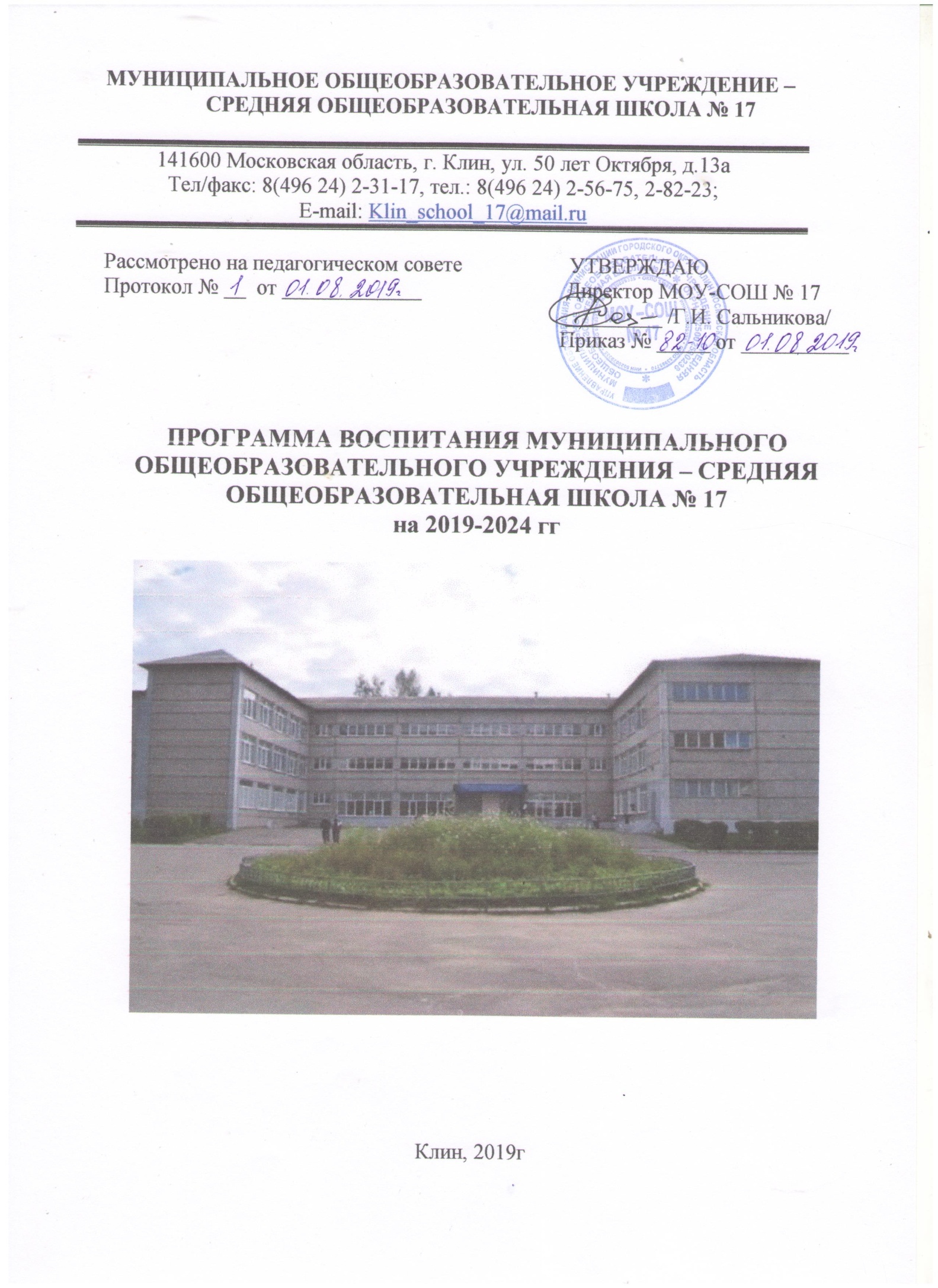 Паспорт ПрограммыОбщие положенияПрограмма воспитания и социализации обучающихся в нашей ОО строится на основе базовых национальных ценностей российского общества, таких, как патриотизм, социальная солидарность, гражданственность, семья, здоровье, труд и творчество, наука, традиционные религии России, искусство, природа, человечество, и направлена на развитие и воспитание компетентного гражданина России, принимающего судьбу Отечества как свою личную, осознающего ответственность за настоящее и будущее своей страны, укоренённого в духовных и культурных традициях многонационального народа России.Программа направлена на:- освоение обучающимися социального опыта, основных социальных ролей, норм и правил общественного поведения;- формирование готовности обучающихся к выбору направления своей профессиональной деятельности в соответствии с личными интересами, индивидуальными особенностями и способностями, с учётом потребностей рынка труда:- формирование и развитие знаний, установок, личностных ориентиров и норм здорового и безопасного образа жизни с целью сохранения и укрепления физического, психологического и социального здоровья обучающихся как одной из ценностных составляющих личности обучающегося;- формирование экологической культуры.Программа обеспечивает:- формирование уклада школьной жизни, обеспечивающего создание социальной среды развития обучающихся, включающего урочную, внеурочную и общественно значимую деятельность, систему воспитательных мероприятий, культурных и социальных практик, основанного на системе базовых национальных ценностей российского общества, учитывающего историко-культурную и этническую специфику региона, потребности обучающихся и их родителей (законных представителей);- усвоение обучающимися нравственных ценностей, приобретение начальногоопыта нравственной, общественно значимой деятельности, конструктивного социального поведения, мотивации и способности к духовно-нравственному развитию;- приобщение обучающихся к культурным ценностям своего народа, своейэтнической или социокультурной группы, базовым национальным ценностям российского общества, общечеловеческим ценностям в контексте формирования у них российской гражданской идентичности;- социальную самоидентификацию обучающихся посредством личностно значимой и общественно приемлемой деятельности;-  формирование у обучающихся личностных качеств, необходимых для конструктивного, успешного и ответственного поведения в обществе с учётом правовых норм, установленных российским законодательством;- приобретение знаний о нормах и правилах поведения в обществе, социальных ролях человека; формирование позитивной самооценки, самоуважения, конструктивных способов самореализации;- приобщение обучающихся к общественной деятельности и школьным традициям, участие в детско-юношеских организациях и движениях, школьных и внешкольных организациях (спортивные секции, творческие клубы и объединения по интересам, сетевые сообщества, библиотечная сеть, краеведческая работа), в ученическом самоуправлении, в проведении акций и праздников (муниципальных, региональных, государственных, международных);- участие обучающихся в деятельности производственных, творческих объединений, благотворительных организаций; в экологическом просвещении сверстников, родителей, населения; в благоустройстве школы, класса, городского поселения;- формирование способности противостоять негативным воздействиям социальной среды, факторам микросоциальной среды;- развитие педагогической компетентности родителей (законных представителей) в целях содействия социализации обучающихся в семье; учет индивидуальных и возрастных особенностей обучающихся, культурных и социальных потребностей их семей:- формирование у обучающихся мотивации к труду, потребности к приобретению профессии;- приобретение практического опыта, соответствующего интересам и способностям обучающихся;- осознание обучающимися ценности экологически целесообразного, здорового и безопасного образа жизни;- формирование установки на систематические занятия физической культурой и спортом, готовности к выбору индивидуальных режимов двигательной активности на основе осознания собственных возможностей;- осознанное отношение обучающихся к выбору индивидуального рациона здорового питания:- формирование знаний о современных угрозах для жизни и здоровья людей, в том числе экологических и транспортных, готовности активно им противостоять; - овладение современными оздоровительными технологиями, в том числе на основе навыков личной гигиены; - формирование готовности обучающихся к социальному взаимодействию по вопросам улучшения экологического качества окружающей среды, устойчивого развития территории, экологического  здоровьесберегающего просвещения населения, профилактики употребления наркотиков и других психоактивных веществ, профилактики инфекционных заболеваний; убеждённости в выборе здорового образа жизни и вреде употребления алкоголя и табакокурения;- осознание обучающимися взаимной связи здоровья человека и экологического состояния окружающей его среды, роли экологической культуры в обеспечении личного и общественного здоровья и безопасности; необходимости следования принципу предосторожности при выборе варианта поведения.Цель и задачи программы воспитания.В соответствии с Концепцией духовно-нравственного воспитания российских школьников, современный национальный идеал личности, воспитанной в новой российской общеобразовательной школе, – это высоконравственный, творческий, компетентный гражданин России, принимающий судьбу Отечества как свою личную, осознающей ответственность за настоящее и будущее своей страны, укорененный в духовных и культурных традициях российского народа. Исходя из этого воспитательного идеала, а также основываясь на базовых для нашего общества ценностях (таких как семья, труд, отечество, природа, мир, знания, культура, здоровье, человек) формулируется общая цель воспитания в общеобразовательной организации – личностное развитие школьников, проявляющееся:1) в усвоении ими знаний основных норм, которые общество выработало на основе этих ценностей (то есть, в усвоении ими социально значимых знаний); 2) в развитии их позитивных отношений к этим общественным ценностям (то есть в развитии их социально значимых отношений);3) в приобретении ими соответствующего этим ценностям опыта поведения, опыта применения сформированных знаний и отношений на практике (то есть в приобретении ими опыта осуществления социально значимых дел).Данная цель ориентирует педагогов не на обеспечение соответствия личности ребенка единому стандарту, а на обеспечение позитивной динамики развития его личности.Конкретизация общей цели воспитания применительно к возрастным особенностям школьников позволяет выделить в ней следующие целевые приоритеты, соответствующие трем уровням общего образования:1. В воспитании детей младшего школьного возраста (уровень начального общего образования) таким целевым приоритетом является создание благоприятных условий для усвоения школьниками социально значимых знаний – знаний основных норм и традиций того общества, в котором они живут. Выделение данного приоритета связано с особенностями детей младшего школьного возраста: с их потребностью самоутвердиться в своем новом социальном статусе - статусе школьника, то есть научиться соответствовать предъявляемым к носителям данного статуса нормам и принятым традициям поведения. Такого рода нормы и традиции задаются в школе педагогами и воспринимаются детьми именно как нормы и традиции поведения школьника. Знание их станет базой для развития социально значимых отношений школьников и накопления ими опыта осуществления социально значимых дел и в дальнейшем, в подростковом и юношеском возрасте. К наиболее важным из них относятся следующие:  - быть любящим, послушным и отзывчивым сыном (дочерью), братом (сестрой), внуком (внучкой); уважать старших и заботиться о младших членах семьи; выполнять посильную для ребёнка домашнюю работу, помогая старшим;- быть трудолюбивым, следуя принципу «делу — время, потехе — час» как в учебных занятиях, так и в домашних делах;- знать и любить свою Родину – свой родной дом, двор, улицу, город, село, свою страну; - беречь и охранять природу (ухаживать за комнатными растениями в классе или дома, заботиться о своих домашних питомцах и, по возможности, о бездомных животных в своем дворе; подкармливать птиц в морозные зимы; не засорять бытовым мусором улицы, леса, водоёмы);  - проявлять миролюбие — не затевать конфликтов и стремиться решать спорные вопросы, не прибегая к силе; - стремиться узнавать что-то новое, проявлять любознательность, ценить знания;- быть вежливым и опрятным, скромным и приветливым;- соблюдать правила личной гигиены, режим дня, вести здоровый образ жизни; - уметь сопереживать, проявлять сострадание к попавшим в беду; стремиться устанавливать хорошие отношения с другими людьми; уметь прощать обиды, защищать слабых, по мере возможности помогать нуждающимся в этом  людям; уважительно относиться к людям иной национальной или религиозной принадлежности, иного имущественного положения, людям с ограниченными возможностями здоровья;- быть уверенным в себе, открытым и общительным, не стесняться быть в чём-то непохожим на других ребят; уметь ставить перед собой цели и проявлять инициативу, отстаивать своё мнение и действовать самостоятельно, без помощи старших.  Знание младшим школьником данных социальных норм и традиций, понимание важности следования им имеет особое значение для ребенка этого возраста, поскольку облегчает его вхождение в широкий социальный мир, в открывающуюся ему систему общественных отношений. 2. В воспитании детей подросткового возраста (уровень основного общего образования) таким приоритетом является создание благоприятных условий для развития социально значимых отношений школьников, и, прежде всего, ценностных отношений:- к семье как главной опоре в жизни человека и источнику его счастья;- к труду как основному способу достижения жизненного благополучия человека, залогу его успешного профессионального самоопределения и ощущения уверенности в завтрашнем дне; - к своему отечеству, своей малой и большой Родине как месту, в котором человек вырос и познал первые радости и неудачи, которая завещана ему предками и которую нужно оберегать; - к природе как источнику жизни на Земле, основе самого ее существования, нуждающейся в защите и постоянном внимании со стороны человека; - к миру как главному принципу человеческого общежития, условию крепкой дружбы, налаживания отношений с коллегами по работе в будущем и создания благоприятного микроклимата в своей собственной семье;- к знаниям как интеллектуальному ресурсу, обеспечивающему будущее человека, как результату кропотливого, но увлекательного учебного труда; - к культуре как духовному богатству общества и важному условию ощущения человеком полноты проживаемой жизни, которое дают ему чтение, музыка, искусство, театр, творческое самовыражение;- к здоровью как залогу долгой и активной жизни человека, его хорошего настроения и оптимистичного взгляда на мир;- к окружающим людям как безусловной и абсолютной ценности, как равноправным социальным партнерам, с которыми необходимо выстраивать доброжелательные и взаимоподдерживающие отношения, дающие человеку радость общения и позволяющие избегать чувства одиночества;- к самим себе как хозяевам своей судьбы, самоопределяющимся и самореализующимся личностям, отвечающим за свое собственное будущее. Данный ценностный аспект человеческой жизни чрезвычайно важен для личностного развития школьника, так как именно ценности во многом определяют его жизненные цели, его поступки, его повседневную жизнь. Выделение данного приоритета в воспитании школьников, обучающихся на ступени основного общего образования, связано с особенностями детей подросткового возраста: с их стремлением утвердить себя как личность в системе отношений, свойственных взрослому миру. В этом возрасте особую значимость для детей приобретает становление их собственной жизненной позиции, собственных ценностных ориентаций. Подростковый возраст – наиболее удачный возраст для развития социально значимых отношений школьников.3. В воспитании детей юношеского возраста (уровень среднего общего образования) таким приоритетом является создание благоприятных условий для приобретения школьниками опыта осуществления социально значимых дел.Выделение данного приоритета связано с особенностями школьников юношеского возраста: с их потребностью в жизненном самоопределении, в выборе дальнейшего жизненного пути, который открывается перед ними на пороге самостоятельной взрослой жизни. Сделать правильный выбор старшеклассникам поможет имеющийся у них реальный практический опыт, который они могут приобрести в том числе и в школе. Важно, чтобы этот опыт оказался социально значимым, так как именно он поможет гармоничному вхождению школьников во взрослую жизнь окружающего их общества. Это:- опыт дел, направленных на заботу о своей семье, родных и близких; - трудовой опыт, опыт участия в производственной практике;- опыт дел, направленных на пользу своему родному городу или селу, стране в целом, опыт деятельного выражения собственной гражданской позиции; - опыт природоохранных дел;- опыт разрешения возникающих конфликтных ситуаций в школе, дома или на улице;- опыт самостоятельного приобретения новых знаний, проведения научных исследований, опыт проектной деятельности;- опыт изучения, защиты и восстановления культурного наследия человечества, опыт создания собственных произведений культуры, опыт творческого самовыражения; - опыт ведения здорового образа жизни и заботы о здоровье других людей; - опыт оказания помощи окружающим, заботы о малышах или пожилых людях, волонтерский опыт;- опыт самопознания и самоанализа, опыт социально приемлемого самовыражения и самореализации.Выделение в общей цели воспитания целевых приоритетов, связанных с возрастными особенностями воспитанников, не означает игнорирования других составляющих общей цели воспитания. Приоритет — это то, чему педагогам, работающим со школьниками конкретной возрастной категории, предстоит уделять первостепенное, но не единственное внимание. Достижению поставленной цели воспитания и социализации учащихся будет способствовать решение следующих основных задач:1. формировать воспитывающий уклад жизни;2. реализовать воспитательный потенциал урочных и внеурочных занятий:3. организовать профориентационную работу с учащимися;4. организовать совместную деятельность с социальными партнерами образовательной организации;5. организовать работу по формированию экологически целесообразного. здорового и безопасного образа жизни школьников:6. расширять знания о традициях своей семьи и культурно-исторических традициях семей своего народа, укрепить у обучающихся уважительное отношение к родителям.Основные направления и ценностные основы воспитания и социализации обучающихся.Организация воспитания и социализации учащихся ОО в перспективе достижения общенационального воспитательного идеала осуществляется по следующим направлениям:1. Воспитание гражданственности, патриотизма, уважения к правам, свободам и обязанностям человека.2. Воспитание нравственных чувств и этического сознания.3. Воспитание трудолюбия, творческого отношения к учению, труду, жизни.4. Формирование ценностного отношения к здоровью и здоровому образу жизни.5. Воспитание ценностного отношения к природе, окружающей среде.6. Воспитание ценностного отношения к прекрасному, формирование представлений об эстетических идеалах и ценностях.По направлениям определены задачи воспитания, которые образно отражают цели развития нравственного и духовного мира обучающихся.1. Воспитание гражданственности, патриотизма, уважения к правам, свободам и обязанностям человека. (Модуль «Мы граждане и патриоты своей страны»)элементарные представления о политическом устройстве Российского государства, его институтах, их роли в жизни общества, о его важнейших законах;представления о символах государства — Флаге, Гербе России, о флаге и гербе Московской области, Клинского района;элементарные представления об институтах гражданского общества, о возможностях участия граждан в общественном управлении;элементарные представления о правах и обязанностях гражданина России;интерес к общественным явлениям, понимание активной роли человека в обществе;уважительное отношение к русскому языку как государственному, языку межнационального общения;ценностное отношение к своему национальному языку и культуре;начальные представления о народах России, об их общей исторической судьбе, о единстве народов нашей страны;элементарные представления о национальных героях и важнейших событиях истории России и ее народов;интерес к государственным праздникам и важнейшим событиям в жизни России, малой Родины;стремление активно участвовать в делах класса, школы, семьи, родного города;любовь к школе, малой Родине, народу России:уважение к защитникам Отечества;умение отвечать за свои поступки;негативное отношение к нарушениям порядка в классе, дома, на улице к невыполнению человеком своих обязанностей.2. Воспитание нравственных чувств и этического сознания. (Модуль «Мы и нравственность»)первоначальные представления о базовых национальных российских ценностях;различие хороших и плохих поступков;представления о правилах поведения в школе, дома, на улице, в общественных местах, на природе;элементарные представления о религиозной картине мира, роли традиционных религий в развитии Российского государства, в истории и культуре нашей страны;уважительное отношение к родителям, старшим, доброжелательное отношение к сверстникам и младшим;установление дружеских взаимоотношений в коллективе, основанных на взаимопомощи и взаимной поддержке;бережное, гуманное отношение ко всему живому;знание правил вежливого поведения, культуры речи, умение пользоваться «волшебными» словами, быть опрятным, чистым, аккуратным;стремление избегать плохих поступков, не капризничать, не быть упрямым, умение признаться в плохом поступке и проанализировать его; представления о возможном негативном влиянии на морально-психологическое состояние человека компьютерных игр, кино телевизионных передач, рекламы;отрицательное отношение к аморальным поступкам, грубости, оскорбительным словам и действиям, в том числе в содержании художественных фильмов и телевизионных передач.3. Воспитание трудолюбия, творческого отношения к учению, труду, жизни. (Модуль «Мы – ученики»)первоначальные представления о нравственных основах учебы, ведущей роли образования, труда и значении творчества в жизни человека и общества;уважение к труду и творчеству старших и сверстников;элементарные представления об основных профессиях;ценностное отношение к учебе как виду творческой деятельности;элементарные представления о роли знаний, науки, современного производства в жизни человека и общества;первоначальные навыки коллективной работы, в том числе при разработке и реализации учебных и учебно-трудовых проектов;умение проявлять дисциплинированность, последовательность и настойчивость в выполнении учебных и учебно-трудовых заданий;умение соблюдать порядок на рабочем месте;бережное отношение к результатам своего труда, труда других людей, к школьному имуществу, учебникам, личным вещам;отрицательное отношение к лени и небрежности в труде и учебе, небережливому отношению к результатам труда людей.4. Формирование ценностного отношения к здоровью и здоровому образу жизни. (Модуль «Мы и здоровье»)ценностное отношение к своему здоровью, здоровью родителей, членов своей семьи, педагогов, сверстников;элементарные представления о единстве и взаимовлиянии различных видов здоровья человека: физического, нравственного (душевного),  социально-психологического (здоровья семьи и школьного коллектива);элементарные представления о влиянии нравственности человека на состояние его здоровья и здоровья окружающих его людей;понимание важности физической культуры и спорта для здоровья человека, его образования, труда и творчества;знание и выполнение — санитарно-гигиенических правил, соблюдение здоровьесберегающего режима дня;интерес к прогулкам на природе, подвижным играм, участию в спортивных соревнованиях;первоначальные представления об оздоровительном влиянии природы на человека;первоначальные представления о возможном негативном влиянии компьютерных игр, телевидения, рекламы на здоровье человека;отрицательное отношение к невыполнению правил личной гигиены и санитарии, уклонению от занятий физкультурой.5. Воспитание ценностного отношения к природе, окружающей среде. (Модуль «Мы и экология»)развитие интереса к природе, природным явлениям и формам жизни, понимание активной роли и места человека в природе;ценностное отношение к природе и всем формам жизни;элементарный опыт природоохранительной деятельности;бережное отношение к растениям и животным.6. Воспитание ценностного отношения к прекрасному, формирование представлений об эстетических идеалах и ценностях. (Модуль «Мы и культура»)представления о душевной и физической красоте человека;формирование эстетических идеалов, чувства прекрасного; умение видеть красоту природы, труда и творчества;интерес к чтению, произведениям искусства, детским спектаклям, концертам, выставкам, музыке;интерес к занятиям художественным творчеством;стремление к опрятному внешнему виду;отрицательное отношение к некрасивым поступкам и неряшливости.Виды формы и содержание деятельности.1.Инвариантные модули.МОДУЛЬ 1.1. Классное руководство и наставничество.Осуществляя классное руководство, педагог организует работу с классом; индивидуальную работу с учащимися вверенного ему класса; работу с учителями, преподающими в данном классе; работу с родителями учащихся или их законными представителями.Работа с классом:  инициирование и поддержка участия класса в общешкольных делах, оказание необходимой помощи детям в их подготовке, проведении и анализе; проведение классных часов как часов плодотворного и доверительного общения педагога и школьников, основанных на принципах уважительного отношения к личности ребенка, поддержки активной позиции каждого ребенка в беседе, предоставления школьникам возможности обсуждения и принятия решений по обсуждаемой проблеме, создания благоприятной среды для общения.сплочение коллектива класса через: однодневные походы и экскурсии, организуемые классными руководителями и родителями;празднования в классе «дней именинника», включающие в себя подготовленные ученическими микрогруппами поздравления, сюрпризы, творческие подарки и розыгрыши; внутриклассные «огоньки» и вечера, дающие каждому школьнику возможность рефлексии собственного участия в жизни класса; выработка совместно со школьниками законов класса, помогающих детям освоить нормы и правила общения, которым они должны следовать в образовательной организации.  Индивидуальная работа с обучающимися:  наблюдение, анализ поведения, индивидуальные поручения, беседы;создание личного портфолио обучающегося; работа с одарёнными детьми; работа с детьми «группы риска»; привлечение специалистов. Работа с учителями, преподающими в классе:  работа по циклограмме на учебный год: совещание при директоре, работа кафедр педагогов, работа совета по профилактике, индивидуальные консультации.консультации классного руководителя с учителями-предметниками, направленные на формирование единства мнений и требований педагогов по ключевым вопросам воспитания, на предупреждение и разрешение конфликтов между учителями и обучающимися;  проведение мини-педсоветов, направленных на решение конкретных проблем класса и интеграцию воспитательных влияний на школьников;привлечение учителей к участию в родительских собраниях класса для объединения усилий в деле обучения и воспитания детей. Работа с родителями обучающихся или их законными представителями: работа классного и общешкольного родительского комитета – регламентирует деятельность по улучшению условий качества воспитания; общешкольные и классные родительские собрания с привлечением специалистов заинтересованных служб; информационные стенды; работа через интернет-ресурсы: сайт школы, Школьный портал, социальные сети Instagram, VK, информирование посредством мессенджеров Viber и WhatsApp.индивидуальное консультирование - по плану педагогов или личном запросе. помощь родителям школьников или их законным представителям в регулировании отношений между ними, администрацией образовательного учреждения и учителями-предметниками: работа школьной службы медиации; индивидуальные консультации психолога;работа совета профилактики;привлечение членов семей школьников к организации и проведению дел класса;  организация на базе класса семейных праздников, конкурсов, соревнований, направленных на сплочение семьи и школы.МОДУЛЬ 1.2. Курсы внеурочной деятельности и дополнительного образования.Реализация воспитательного потенциала курсов внеурочной деятельности и дополнительного образования происходит в рамках следующих выбранных школьниками видов деятельности:Познавательная деятельность. Курсы внеурочной деятельности и дополнительного образования, направленные на передачу школьникам социально значимых знаний, развивающие их любознательность, позволяющие привлечь их внимание к экономическим, политическим, экологическим, гуманитарным  проблемам нашего общества, формирующие их гуманистическое мировоззрение и научную картину мира.Внеурочная деятельностьНачальное образование:Занимательная математикаВеселый английскийЯ – исследовательЮным умникам и умницамШахматная азбукаОсновное общее образование:Клуб «Инфознайка»Нескучное программированиеСреднее общее образование:Графика в ПаскалеДополнительное образованиеЗеленый домОсновы черченияОсновы архитектурного макетированияХудожественное творчество. Курсы внеурочной деятельности и дополнительного образования, создающие благоприятные условия для просоциальной самореализации школьников, направленные на раскрытие их творческих способностей, формирование чувства вкуса и умения ценить прекрасное, на воспитание ценностного отношения школьников к культуре и их общее духовно-нравственное развитие.Внеурочная деятельностьНачальное образование:Волшебный мастерМир оригамиИЗО студияУмелые руки (Моделирование из бумаги)В мире театраТеатр и мыДополнительное образованиеЖизнь в движенииМир музыкиТехническое моделирование из бумагиБумагопластикаТуристско - краеведческая деятельность, духовно – нравственное развитие Курсы внеурочной деятельности и дополнительного образования, направленные на воспитание у школьников любви к своему краю, его истории, культуре, природе, на развитие самостоятельности и ответственности школьников, формирование у них навыков самообслуживающего труда.Внеурочная деятельностьНачальное образование:Истоки возрождения Я люблю свой край Основное общее образование:Я – гражданин РоссииСреднее общее образование:Я и моё Отечество Путешествуем по странам мираДополнительное образованиеТимуровцы 21 векаЮныйтуристСпортивно-оздоровительная деятельность. Курсы внеурочной деятельности и дополнительного образования, направленные на физическое развитие школьников, развитие их ценностного отношения к своему здоровью, побуждение к здоровому образу жизни, воспитание силы воли, ответственности, формирование установок на защиту слабых.Внеурочная деятельностьНачальное образование:Здоровейка Подвижные игрыБудь здоровКрепышиСреднее общее образование:Жизнь в движенииИгровая деятельность. Курсы внеурочной деятельности и дополнительного образования, направленные на раскрытие творческого, умственного и физического потенциала школьников, развитие у них навыков конструктивного общения, умений работать в команде.Среднее общее образование:РобототехникаЛего-конструированиеОсновное общее образование:ВолейболФутболБаскетболДополнительное образованиеЛегоконструированиеПроблемно-ценностное общение. Курсы внеурочной деятельности и дополнительного образования, направленные на развитие коммуникативных компетенций школьников, воспитание у них культуры общения, развитие умений слушать и слышать других, уважать чужое мнение и отстаивать свое собственное, терпимо относиться к разнообразию взглядов людей.Внеурочная деятельностьНачальное образование:Уроки нравственности, или «Что такое хорошо и что такое плохо?»Основное общее образование:Духовное краеведение Подмосковья Основы православной культурыПознай себяВ мире прекрасногоСреднее общее образование:Научное общество «Мыслитель»Диалог культур мираСоциальный клуб «Школа этики»Дополнительное образованиеЮный инспектор дорожного движенияЮные друзья полицииЮный пожарныйМОДУЛЬ 1.3 Школьный урокРеализация школьными педагогами воспитательного потенциала урока в МОУ-СОШ №17  предполагает следующее:  установление доверительных отношений между учителем и его учениками, способствующих позитивному восприятию обучающимися требований и просьб учителя, привлечению их внимания к обсуждаемой на уроке информации, активизации их познавательной деятельности:- групповая работа на уроке; - работа в парах; - возможность каждого высказать собственное мнение по обсуждаемой проблеме;  побуждение школьников соблюдать на уроке общепринятые нормы поведения, правила общения со старшими (учителями) и сверстниками (школьниками), принципы учебной дисциплины и самоорганизации; использование воспитательных возможностей содержания учебного предмета через демонстрацию детям примеров ответственного, гражданского поведения, проявления человеколюбия и добросердечности, через подбор соответствующих текстов для чтения, задач для решения, проблемных ситуаций для обсуждения в классе;  применение на уроке интерактивных форм работы обучающихся: интеллектуальных игр, стимулирующих познавательную мотивацию школьников;  дискуссий, которые дают обучающимся возможность приобрести опыт ведения конструктивного диалога; групповой работы или работы в парах, которые учат школьников командной работе и взаимодействию с другими детьми;    включение в урок игровых процедур, которые помогают поддержать мотивацию детей к получению знаний, налаживанию позитивных межличностных отношений в классе, помогают установлению доброжелательной атмосферы во время урока;     организация шефства мотивированных и эрудированных обучающихся над их неуспевающими одноклассниками, дающего школьникам социально значимый опыт сотрудничества и взаимной помощи;  инициирование и поддержка исследовательской деятельности школьников в рамках реализации ими индивидуальных и групповых исследовательских проектов, что даст школьникам возможность приобрести навык самостоятельного решения теоретической проблемы, навык генерирования и оформления собственных идей, навык уважительного отношения к чужим идеям.МОДУЛЬ 1.4. СамоуправлениеПоддержка детского самоуправления в школе помогает педагогам воспитывать в детях инициативность, самостоятельность, ответственность, трудолюбие, чувство собственного достоинства, а школьникам – предоставляет широкие возможности для самовыражения и самореализации. Это то, что готовит их к взрослой жизни. Поскольку учащимся младших и подростковых классов не всегда удается самостоятельно организовать свою деятельность, детское самоуправление иногда и на время может трансформироваться (посредством введения функции педагога-куратора) в детско-взрослое самоуправление.  Детское самоуправление в школе осуществляется следующим образом: На уровне школы: Ученическое самоуправление в школе представлено в форме Школьной Думы, в которую входят обучающиеся среднего и старшего звена. Члены школьной Думы разрабатывают план мероприятий на учебный год, в которых предусмотрено:учет мнения школьников по вопросам управления образовательной организацией и принятия административных решений, затрагивающих их права и законные интересы;распространение значимой для школьников информации;урегулирование конфликтных ситуаций в школе (старшеклассники входят в состав школьной службы примирения);проведение праздничных мероприятий, соревнований, конкурсов, флешмобов, акций.На уровне классов:  через деятельность выборных по инициативе и предложениям обучающихся класса лидеров, представляющих интересы класса в общешкольных делах и призванных координировать его работу с работой общешкольных органов самоуправления и классных руководителей; На индивидуальном уровне:   через вовлечение школьников в планирование, организацию, проведение и анализ общешкольных и внутриклассных дел;  через реализацию школьниками, взявшими на себя соответствующую роль, функций по контролю за порядком и чистотой в классе, уходом за классной комнатой, комнатными растениями и т.п.МОДУЛЬ 1.5. ПрофориентацияСовместная деятельность педагогов и школьников по направлению «профориентация» включает в себя профессиональное просвещение школьников; диагностику и консультирование по проблемам профориентации, организацию профессиональных проб школьников. Задача совместной деятельности педагога и ребенка – подготовить школьника к осознанному выбору своей будущей профессиональной деятельности. Создавая профориентационно значимые проблемные ситуации, формирующие готовность школьника к выбору, педагог актуализирует его профессиональное самоопределение, позитивный взгляд на труд в постиндустриальном мире, охватывающий не только профессиональную, но и внепрофессиональную составляющие такой деятельности. Эта работа осуществляется через: циклы профориентационных часов общения, направленных на  подготовку школьника к осознанному планированию и реализации своего профессионального будущего: - классные часы «Мир профессий», «Профессиональные качества человека», «Культура общения и профессионализм», «Здоровье и выбор профессии», приглашение на классные часы людей различных профессий, проведение уроков финансовой грамотности;- профориентационные игры: деловые игры, квесты, расширяющие знания школьников о типах профессий, о способах выбора профессий, о достоинствах и недостатках той или иной интересной школьникам профессиональной деятельности:  «Кто нужен нашему городу», «Биржа труда», «Кем быть?» экскурсии на предприятия города, дающие школьникам начальные представления о существующих профессиях и условиях работы людей, представляющих эти профессии:- ОАО «Теромоприбор»;- Пожарная часть № 37; - Клинское подворье.совместное с педагогами изучение интернет ресурсов, посвященных выбору профессий, прохождение профориентационного онлайн-тестирования, прохождение онлайн курсов по интересующим профессиям и направлениям образования: - онлайн тестирование на платформе «За собой»; - участие в акции «Всероссийская профдиагностика»;- проект «Билет в будущее»;индивидуальные консультации психолога для школьников и их родителей по вопросам склонностей, способностей, дарований и иных индивидуальных особенностей детей, которые могут иметь значение в процессе выбора ими профессии;  поиск и организация сетевого взаимодействия для освоения школьниками основ профессии.МОДУЛЬ 1.6. Работа с родителямиРабота с родителями или законными представителями школьников осуществляется для более эффективного достижения цели воспитания, которое обеспечивается согласованием позиций семьи и образовательной организации в данном вопросе. Работа с родителями или законными представителями школьников осуществляется в рамках следующих видов и форм деятельности:  На групповом уровне:   Общешкольный родительский комитет, участвующий в управлении образовательной организацией и решении вопросов воспитания и социализации их детей;  родительские дни, во время которых родители могут посещать школьные учебные и внеурочные занятия для получения представления о ходе учебно-воспитательного процесса в школе;  общешкольные родительские собрания, происходящие в режиме обсуждения наиболее острых проблем обучения и воспитания школьников; помощь Совета отцов в организации школьных мероприятий.На индивидуальном уровне: работа специалистов по запросу родителей для решения острых конфликтных ситуаций;  участие родителей в педагогических консилиумах, собираемых в случае возникновения острых проблем, связанных с обучением и воспитанием конкретного ребенка;  помощь со стороны родителей в подготовке и проведении общешкольных и внутриклассных мероприятий воспитательной направленности;  индивидуальное консультирование c целью координации воспитательных усилий педагогов и родителей.2. Вариативные модулиМОДУЛЬ 2.1. «Мы граждане и патриоты своей страны»Цель: воспитание гражданственности, патриотизма, уважения к правам, свободам и обязанностям человека.Задачи модуля: воспитание чувства патриотизма, сопричастности к героической истории Российского государства;формирование у подрастающего поколения верности Родине, готовности служению Отечеству;формирование гражданского отношения к Отечеству;воспитание верности духовным традициям России;развитие общественной активности, воспитание сознательного отношения к народному достоянию, уважения к национальным традициям;воспитание ценностного отношения к своему национальному языку и культуре, как государственному, языку межнационального общения;развитие  интереса к государственным праздникам и важнейшим событиям в жизни России и своего края;развитие стремления активно участвовать в делах класса, школы, семьи, малой Родины, своей страны;воспитание уважения к защитникам Отечества;умение отвечать за свои поступки;негативное отношение к нарушениям порядка в классе, дома, на улице. кневыполнению человеком своих обязанностей.Получение знаний:о политическом устройстве Российского государства, его институтах, их роли в жизни общества, о его важнейших законах;о символах государства — Флаге, Гербе России, о государственных символах Мосоковской области, Клинского района, города Высоковск;об институтах гражданского общества, о возможностях участия граждан  в общественном управлении;о правах и обязанностях гражданина России;о правах и обязанностях, регламентированных Уставом школы;о народах России, об их общей исторической судьбе, о единстве народов нашей страны;о национальных героях и важнейших событиях истории России, и ее народах.Планируемые результаты:В школе создана система гражданско-патриотического и правового воспитания, способствующая осознанию детьми их принадлежности к судьбе своего Отечества, ответственных за себя и окружающую действительность, готовых и способных строить жизнь, достойную современного человека.В школе формируется личность, осознающая себя частью общества и гражданином своего Отечества, овладевающая следующими компетенциями:ценностное отношение к России, своему народу, своему краю, отечественному культурно-историческому наследию, государственной символике, законам Российской Федерации, родному языку, народным традициям, старшему поколению;знания об институтах гражданского общества, о государственном устройстве и социальной структуре российского общества, наиболее значимых страницах истории страны, об этнических традициях и культурном достоянии своего края, о примерах исполнения гражданского и патриотического долга;опыт постижения ценностей гражданского общества, национальной истории и культуры;опыт ролевого взаимодействия и реализации гражданской, патриотической позиции;опыт социальной и межкультурной коммуникации;знания о правах и обязанностях человека, гражданина, семьянина, товарища.МОДУЛЬ 2.2. «Мы и нравственность»Цель: содействовать всестороннему гармоничному развитию личности ребенка, способную выражать свою активную жизненную позицию, соответствующую духовно-нравственному потенциалу своего народа.Задачи модуля: формирование духовно-нравственных ориентиров;формирование гражданского отношения к себе;воспитание социальной дисциплины и культуры поведения, ответственности и исполнительности;воспитание уважительного отношения к родителям, старшим, доброжелательное отношение к сверстникам и младшим;установление дружеских взаимоотношений в коллективе, основанных на взаимопомощи и взаимной поддержке;воспитание бережного, гуманного отношения ко всему живому;стремление избегать плохих поступков, не капризничать, не быть упрямым: умение признаться в плохом поступке и проанализировать его;отрицательное отношение к аморальным поступкам, грубости, оскорбительным словам и действиям, в том числе в содержании художественных фильмов и телевизионных передач;формирование потребности самообразования, самовоспитания своих морально-волевых качеств.Получение знаний:о базовых национальных российских ценностях;о правилах поведения в школе, дома, на улице, в общественных местах, на природе;о религиозной картине мира, роли традиционных религий в развитии Российского государства, в истории и культуре нашей страны;о возможном негативном влиянии на морально-психологическое состояние человека компьютерных игр, кино, телевизионных передач, рекламы;об этических нормах взаимоотношений;о нравственных и безнравственных поступках.Планируемые результаты:знания о моральных нормах и правилах нравственного поведения, в том числе об этических нормах взаимоотношений в семье, между поколениями, этносами, носителями разных убеждений, представителями различных социальных групп;нравственно-этический опыт взаимодействия со сверстниками, старшими и младшими детьми, взрослыми в соответствии с общепринятыми нравственными нормами;уважительное отношение к традиционным религиям; неравнодушие к жизненным проблемам других людей, сочувствие к человеку, находящемуся в трудной ситуации;способность эмоционально реагировать на негативные проявления в детском обществе и обществе в целом, анализировать нравственную сторону своих поступков и поступков других людей;уважительное отношение к родителям (законным представителям), к старшим, заботливое отношение к младшим;знание традиций своей семьи и школы, бережное отношение к ним.МОДУЛЬ 2.3. «Мы – ученики»Цель: воспитание трудолюбия, творческого отношения к учению, труду, жизни; анализ, оценка личностного развития учащихся; изучение и внедрение инновационных форм воспитательной работы.Задачи модуля:формирование у учащихся осознания принадлежности к коллективу школы;стремление к сочетанию личных и общественных интересов, созданию атмосферы подлинного товарищества и дружбы в коллективе;воспитание сознательного отношения к учебе, труду;развитие познавательной активности, участия в школьных мероприятиях; воспитание ценностного отношения к учебе как виду творческой деятельности;умение проявлять дисциплинированность, последовательность и настойчивость в выполнении учебных и учебно-трудовых заданий;умение соблюдать порядок на рабочем месте;бережное отношение к результатам своего труда, труда других людей, к школьному имуществу, учебникам, личным вещам;уважение к труду и творчеству старших и сверстников;отрицательное отношение к лени и небрежности в труде и учебе, небережливому отношению к результатам труда людей.Получение знанийо нравственных основах учебы, ведущей роли образования, труда и значении творчества в жизни человека и общества;об основных профессиях;о роли знаний, науки, современного производства в жизни человека и общества;о навыках коллективной работы, в том числе при разработке и реализации учебных и учебно-трудовых проектов.Планируемые результаты:ценностное отношение к труду и творчеству, человеку труда, трудовым достижениям России и человечества, трудолюбие;ценностное и творческое отношение к учебному труду;знания о различных профессиях;навыки трудового творческого сотрудничества со сверстниками, взрослыми;осознание приоритета нравственных основ труда, творчества, создания нового;опыт участия в различных видах общественно-полезной и личностно-значимой деятельности;мотивация к самореализации в социальном творчестве, познавательной и практической, общественно полезной деятельности.МОДУЛЬ 2.4. «Мы и здоровье»Цель: формирование ценностного отношения к семье, здоровью и здоровому образу жизни, профилактика вредных привычек.Задачи модуля:создание условий для сохранения физического, психического, духовного и нравственного здоровья учащихся;  воспитание негативного отношения к вредным привычкам; овладение комплексами упражнений, разнообразными навыками двигательной активности, спортивных игр, а также понимание их смысла, значения для укрепления здоровья;получение опыта укрепления и сбережения здоровья в процессе учебной работы; осмысленное чередование умственной и физической активности в процессе учебы;соблюдение правил личной гигиены, чистоты тела и одежды, корректная помощь в этом младшим, нуждающимся в помощи;пропаганда физической культуры и здорового образа жизни. Получение знанийо здоровом образе жизни и опасностях, угрожающих здоровью людей;понимание устройства человеческого организма, способы сбережения здоровья;о влиянии слова на физическое и психологическое состояние человека («слово может убить, слово может спасти»);составление и следование здоровьесберегающему режиму дня — учебы, труда и отдыха;отказ от вредящих здоровью продуктов питания, стремление следовать экологически безопасным правилам в питании.Планируемые результаты:В школе создана предметно-развивающая среда, способствующая повышению уровня физического, психического и социального здоровья обучающихся; соблюдается оптимальный режим учебного труда и активного отдыха детей. Дети, родители и педагоги осознанно относятся к своему здоровью как основному фактору успеха на последующих этапах жизни в современном гражданском обществе.Формируемые компетенции:ценностное отношение к своему здоровью, здоровью близких и окружающих людей;знания о взаимной обусловленности физического, нравственного, психологического, психического и социально-психологического здоровья человека, о важности морали и нравственности в сохранении здоровья человека;личный опыт здоровьесберегающей деятельности;знания о роли физической культуры и спорта для здоровья человека, его образования, труда и творчества;знания о возможном негативном влиянии компьютерных игр, телевидения, рекламы на здоровье человека.МОДУЛЬ 2.5. «Мы и экология»Цель: воспитание  экологической  культуры, включающей комплекс нравственно-этических норм и деятельностных принципов поведения во взамоотношениях человека, природы и общества, понимание сути глобальных проблем экологии, создание условий  для социального становления и развития.Задачи модуля:развитие интереса к природе, природным явлениям и формам жизни, понимание активной роли человека в природе;ценностное отношение к природе и всем формам жизни;элементарный опыт природоохранительной деятельности;бережное отношение к растениям и животным;воспитание экологической грамотности;развитие понимания взаимосвязей между человеком, обществом и природой.Планируемые результаты:ценностное отношение к природе;опыт эстетического, эмоционально-нравственного отношения к природе;знания о традициях нравственно-этического отношения к природе в культуре народов России, нормах экологической этики;опыт участия в природоохранной деятельности в школе, на пришкольном участке, по месту жительства;личный опыт участия в экологических инициативах, проектах.МОДУЛЬ 2.6. «Мы и культура»Цель: создание условий для формирования интеллектуально развитой, социально активной и духовно богатой личности через систематизацию и актуализацию процесса приобщения учащихся к культурному наследию и традициям родного края; формирование представлений об эстетических идеалах и ценностях.Задачи модуля:раскрытие духовных основ отечественной культуры;формирование эстетических идеалов, чувства прекрасного; умение видеть красоту природы, труда и творчества;формирование понимания значимости искусства в жизни каждого человека;формирование  интереса к чтению, произведениям искусства, детским спектаклям, концертам, выставкам, музыке;отрицательное отношение к некрасивым поступкам и неряшливости.Планируемые результаты:умение видеть красоту в окружающем мире;умение видеть красоту в поведении, поступках людей;знания об эстетических и художественных ценностях отечественной культуры;опыт эмоционального постижения народного творчества, этнокультурных традиций, фольклора народов России;опыт эстетических переживаний, наблюдений эстетических объектов в природе и социуме, эстетического отношения к окружающему миру и самому себе; опыт самореализации в различных видах творческой деятельности, формирование потребности и умения выражать себя в доступных видах творчества;мотивация к реализации эстетических ценностей в пространстве образовательного учреждения и семьи.Все модули дополняют друг друга и обеспечивают развитие личности на основе отечественных духовных, нравственных и культурных традиций.Планируемые результаты программы воспитания и социализации обучающихсяВ результате реализации программы воспитания и социализации обучающихся должно обеспечиваться достижение обучающимися:- воспитательных результатов — тех духовно-нравственных приобретений, которые получил школьник вследствие участия в той или иной деятельности (например, приобрел, участвуя в каком-либо мероприятии, некое знание о себе и окружающих, опыт самостоятельного действия, пережил и прочувствовал нечто как ценность),- эффекта — последствия результата, то, к чему привело достижение результата (развитие школьника как личности, формирование его компетентности, идентичности и т.д.).При этом учитывается, что достижение эффекта — развитие личности обучающегося, формирование его социальной компетентности и т.д. становится возможным благодаря воспитательной деятельности педагога, других субъектов духовно-нравственного развития и воспитания (семьи, друзей, ближайшего окружения, общественности, СМИ и т.п.), а также собственным усилиям самого обучающегося.Ожидаемые результаты1.Обеспечение качественного улучшения воспитания учащихся на основе взаимосвязи основного и дополнительного образования.2. Рост творческих достижений всех субъектов воспитательного процесса.3. Обеспечение дополнительных возможностей для развития личности с активной гражданской позицией, умеющей свободно ориентироваться в условиях гражданского общества и развивающейся экономики, способной к творчеству, самореализации в условиях социально-полезной деятельности.4. Положительная динамика личностного роста обучающихся, включая показатели духовно-нравственного развития.5. Формирование ключевых компетенций (инструментальных, межличностных, системных).6. Сохранение и улучшение здоровья учащихся. Каждое из основных направлений духовно-нравственного развития и воспитания школьников должно обеспечивать присвоение ими соответствующих ценностей, формирование знаний, начальных представлений, опыта эмоционально-ценностного постижения действительности и общественного действия в контексте становления идентичности (самосознания) гражданина России.Воспитательные результаты и эффекты деятельности школьников распределяются по трем уровням.Первый уровень результатов — приобретение школьником социальных знаний (об общественных нормах, устройстве общества, социально одобряемых и неодобряемых формах поведения в обществе и т.п.), первичного понимания социальной реальности и повседневной жизни. Для достижения данного уровня результатов особое значение имеет взаимодействие ученика со своими учителями (в основном и дополнительном образовании) как значимыми для него носителями положительного социального знания и повседневного опыта.Второй уровень результатов — получение школьником опыта переживания и позитивного отношения к базовым ценностям общества, ценностного отношения к социальной реальности в целом. Для достижения данного уровня результатов особое значение имеет взаимодействие обучающихся между собой на уровне класса, школы, т.е. в защищенной, дружественной просоциальной среде, в которой ребенок получает (или не получает) первое практическое подтверждение приобретенных социальных знаний, начинает их ценить (или отвергает).Третий уровень результатов — получение школьником опыта самостоятельного общественного действия. Только в самостоятельном общественном действии юный человек действительно становится (а не просто узнает о том, как стать) гражданином, социальным деятелем, свободным человеком. Для достижения данного уровня результатов особое значение имеет взаимодействие школьника с представителями различных социальных субъектов за пределами школы, в открытой общественной среде.С переходом от одного уровня результатов к другому существенно возрастают воспитательные эффекты:- на первом уровне воспитание приближено к обучению, при этом предметом воспитания как учения являются не столько научные знания, сколько знания о ценностях;- на третьем уровне создаются необходимые условия для участия обучающихся в нравственно-ориентированной социально значимой деятельности.Таким образом, знания о ценностях переводятся в реально действующие, осознанные мотивы поведения, значения ценностей присваиваются обучающимися и становятся их личностными смыслами. духовно-нравственное развитие школьников достигает относительной полноты.Переход от одного уровня воспитательных результатов к другому должен быть последовательным, постепенным.Достижение трех уровней воспитательных результатов обеспечивает появление значимых эффектов воспитания и социализации детей — формирование у школьников коммуникативной, этической, социальной, гражданской компетентности и социокультурной идентичности в ее национально-государственном, этническом, религиозном, тендерном и других аспектах.Таким образом, программа воспитания и социализации обучающихся направлена на создание модели выпускника школы.Начальная школа:Обладание такими качествами, как любовь к матери, семье, дому, своей Родине; доброта, внимание к окружающим людям, честность, отзывчивость, уважительное отношение к представителям других наций и народностей;знания, умения, навыки, соответствующие  психолого-физиологической характеристике конкретного ученика и требованиям учебных стандартов;познавательный интерес к окружающему миру, истории и культуре своей Родины;умение слушать и слышать других, умение устанавливать контакты со взрослыми, понимание ценности дружбы со сверстниками; умение управлять своим поведением и чувствами, владение основными навыками этикета;соотнесение своих поступков с этническими, социально-ценностными нормами;умение видеть и понимать красоту окружающего мира, стремление беречь, защищать природу. Приобщение к миру искусства края, знание творчества родных поэтов, писателей, художников;желание участвовать в трудовых делах класса, оказывать помощь близким и незнакомым людям. Самообслуживание. Наличие коллективистских начал, стремление к взаимопомощи;желание укреплять свое здоровье, привычка ежедневно заниматься физическими упражнениями, соблюдение правил личной гигиены. Знание народных игр и умение их организовать.Основная школа:Осознанная любовь к родному дому, матери, семье, близким, чуткость, тактичность, уважение к своей родине России, осмысление понятий: честь, долг, целеустремленность, ответственность, гражданственность, социальная активность, нравственная убежденность;знания, умения, навыки, соответствующие личностным потребностям конкретного школьника и образовательному стандарту, в том числе, знания о России и регионе, знания широкого спектра профессиональной деятельности человека, знание своих психофизических особенностей. Стремление к расширению кругозора;умение критически осмысливать свои поступки, анализировать взаимоотношения со своими сверстниками и взрослыми, умение идти на компромисс. Управление своим поведением. Способность поддерживать эмоционально-устойчивое поведение в жизненных ситуациях;потребность в посещении театров, выставок, концертов, чтении классической литературы, умение проникать во внутренний мир художественного произведения, понимать его духовную сущность. Стремление строить свою жизнь по законам гармонии и красоты;умение работать в коллективе, участие в школьных делах, благоустройстве микрорайона. Бережное отношение к школьному и иному имуществу, умение применять трудовые знания на практике, проявление инициативы, творчества при выполнении работы.сформированность чувства долга, ответственности. Способность к адекватной самооценке своих способностей и возможностей;осознанная потребность укрепления своего здоровья, выполнение правил здорового образа жизни, внимание к здоровью окружающих, знание основ народной медицины, желание заниматься в различных спортивных секциях.Старшая школа:осознанная гражданская позиция. Чувство гордости за принадлежность к своей нации, за свою Родину. Человеческое достоинство. Потребность делать добро. Гуманистическое отношение к другим народам и человечеству. Способность к рефлексии. Преобладание духовно-нравственных приоритетов над материальными;знания, умения, навыки, соответствующие образовательному стандарту школы третьей ступени, личным запросам и потребностям. Развитый интеллект, культура ума, научное миропонимание, творческое мышление, сформированность мотивов и познавательных интересов, потребность в продолжении образования, самообразования;умение выполнять роль в коллективе, адекватную складывающейся ситуации. Умение устанавливать контакты, уважать иные вкусы, обычаи, привычки. Высокая социальная адаптированность;умение строить свою жизнь по законам гармонии и красоты. Потребность вносить прекрасное в учебную, трудовую, досуговую деятельность, в отношения с окружающими людьми. Овладение основами мировой культуры, знание достижений художественного творчества России;осмысленное и осознанное профессиональное самоопределение, готовность к трудовой деятельности и самореализации в обществе, способность к конструктивной, научной организации труда,  критичность, оптимизм, мобильность;готовность вести здоровый, физически активный образ жизни, сознательное отношение к своему здоровью, забота о здоровье окружающих, умение использовать в жизни русские традиции здоровья. Стремление к достижению личных спортивных результатов.Анализ воспитательного процесса.Анализ организуемого в школе воспитательного процесса проводится с целью выявления основных проблем школьного воспитания и последующего их решения.  Анализ осуществляется ежегодно силами экспертов самой образовательной организации с привлечением (при необходимости и по решению администрации образовательной организации) внешних экспертов. Основными принципами, на основе которых осуществляется анализ воспитательного процесса в школе, являются: - принцип гуманистической направленности осуществляемого анализа, ориентирующий экспертов на уважительное отношение, как к воспитанникам, так и к педагогам, реализующим воспитательный процесс;  - принцип приоритета анализа сущностных сторон воспитания, ориентирующий экспертов на изучение не количественных его показателей, а качественных – таких как содержание и разнообразие деятельности, характер общения и отношений между школьниками и педагогами;   - принцип развивающего характера осуществляемого анализа, ориентирующий экспертов на использование его результатов для совершенствования воспитательной деятельности педагогов: грамотной постановки ими цели и задач воспитания, умелого планирования своей воспитательной работы, адекватного подбора видов, форм и содержания их совместной с детьми деятельности; - принцип разделенной ответственности за результаты личностного развития школьников, ориентирующий экспертов на понимание того, что личностное развитие школьников – это результат как социального воспитания (в котором школа участвует наряду с другими социальными институтами), так и стихийной социализации и саморазвития детей. Основными направлениями анализа организуемого в школе воспитательного процесса являются следующие: результаты воспитания, социализации и саморазвития школьников (какова динамика личностного развития школьников каждого класса; какие прежде существовавшие проблемы личностного развития школьников удалось решить; какие проблемы решить не удалось и почему; какие новые проблемы появились, над чем далее предстоит работать?); воспитательная деятельность педагогов (испытывают ли педагоги затруднения в определении цели и задач своей воспитательной деятельности; испытывают ли они проблемы с реализацией воспитательного потенциала их совместной с детьми деятельности; стремятся ли они к формированию вокруг себя привлекательных для школьников детско-взрослых общностей; доброжелателен ли стиль их общения со школьниками; складываются ли у них доверительные отношения со школьниками; являются ли они для своих воспитанников значимыми взрослыми людьми?); управление воспитательным процессом в образовательной организации (имеют ли педагоги чёткое представление о нормативно-методических документах, регулирующих воспитательный процесс в школе, о своих должностных обязанностях и правах, сфере своей ответственности; создаются ли школьной администрацией условия для профессионального роста педагогов в сфере воспитания; поощряются ли школьные педагоги за хорошую воспитательную работу со школьниками?); ресурсное обеспечение воспитательного процесса в образовательной организации (в каких материальных, кадровых, информационных ресурсах, необходимых для организации воспитательного процесса, особенно нуждается школа – с учётом ее реальных возможностей; какие имеющиеся у школы ресурсы используются недостаточно; какие нуждаются в обновлении?). Итогом анализа организуемого в школе воспитательного процесса является перечень выявленных проблем, над которыми предстоит работать педагогическому коллективу, и проект направленных на это управленческих решений.   План-сетка мероприятий на 2019-2020 учебный годНаименование программыПрограмма воспитания и социализации учащихся МОУ-СОШ № 17Программа воспитания и социализации учащихся МОУ-СОШ № 17Основания для разработки Программы- Конституция Российской Федерации,- Федеральный закон от 29.12.2012 N 273-ФЗ «Об образовании в Российской Федерации»,- Конвенция о правах ребенка,- Федеральные государственные образовательные стандарты нового поколения (ФГОС),- Концепция духовно-нравственного развития и воспитания личности гражданина России- «Стратегия развития воспитания в Российской Федерации на период до 2025 года» (Распоряжение Правительства РФ от 29.05.2015 № 996-р)- Конституция Российской Федерации,- Федеральный закон от 29.12.2012 N 273-ФЗ «Об образовании в Российской Федерации»,- Конвенция о правах ребенка,- Федеральные государственные образовательные стандарты нового поколения (ФГОС),- Концепция духовно-нравственного развития и воспитания личности гражданина России- «Стратегия развития воспитания в Российской Федерации на период до 2025 года» (Распоряжение Правительства РФ от 29.05.2015 № 996-р)Разработчики Программы Градова И.Н., заместитель директора по ВР, педагогический коллектив, представители родительской общественностиГрадова И.Н., заместитель директора по ВР, педагогический коллектив, представители родительской общественностиЦель ПрограммыЛичностное развитие школьников, проявляющееся: в усвоении ими социально значимых знаний; в развитии их социально значимых отношений; в приобретении ими опыта осуществления социально значимых дел.Личностное развитие школьников, проявляющееся: в усвоении ими социально значимых знаний; в развитии их социально значимых отношений; в приобретении ими опыта осуществления социально значимых дел.Задачи Программы1. формировать воспитывающий уклад жизни;2. реализовать воспитательный потенциал урочных и внеурочных занятий;3. организовать профориентационную работу с учащимися;4. организовать работу по формированию экологически целесообразного, здорового и безопасного образа жизни школьников;5. организовать совместную деятельность с социальными партнерами образовательной организации;6. расширять знания о традициях своей семьи и культурно-исторических традициях семей своего народа, укрепить у обучающихся уважительное отношение к родителям.1. формировать воспитывающий уклад жизни;2. реализовать воспитательный потенциал урочных и внеурочных занятий;3. организовать профориентационную работу с учащимися;4. организовать работу по формированию экологически целесообразного, здорового и безопасного образа жизни школьников;5. организовать совместную деятельность с социальными партнерами образовательной организации;6. расширять знания о традициях своей семьи и культурно-исторических традициях семей своего народа, укрепить у обучающихся уважительное отношение к родителям.Направления Программы1.Воспитание гражданственности, патриотизма, уважения к правам, свободам и обязанностям человека.2.Воспитание нравственных чувств и этического сознания.3.Воспитание трудолюбия, творческого отношения к учению, труду, жизни.4.Формирование ценностного отношения к здоровью и здоровому образу жизни.5.Воспитание ценностного отношения к природе и окружающей среде.6.Воспитание ценностного отношения к прекрасному, формирование представлений об эстетических идеалах и ценностях.1.Воспитание гражданственности, патриотизма, уважения к правам, свободам и обязанностям человека.2.Воспитание нравственных чувств и этического сознания.3.Воспитание трудолюбия, творческого отношения к учению, труду, жизни.4.Формирование ценностного отношения к здоровью и здоровому образу жизни.5.Воспитание ценностного отношения к природе и окружающей среде.6.Воспитание ценностного отношения к прекрасному, формирование представлений об эстетических идеалах и ценностях.Сроки и этапы реализации ПрограммыПрограмма реализуется в три этапа:1. Подготовительный(2019 - 2020г.)Анализ состояния воспитательного процесса, выявление потенциала образовательной организации, изучение спроса социальных заказчиков; определение основных направлений воспитательной работы образовательной организации, разработка и утверждение стратегических направлений развития школы.Анализ  нормативно-правовой базы образовательной организации.Разработка программ работы по направлениям.Ознакомление работников школы, родительской общественности с Программой воспитания и развития образовательной организации.2. Основной этап (2020 - 2023г.г.)Реализация содержания программы.Реализация воспитательных проектов.Расширение внутреннего и внешнего партнерства.Отслеживание процессов, анализ состояния.3. Заключительный этап.- 2023-2024 г.г.Подготовка аналитического отчета.Обобщение опыта.Прогнозирование следующих вариантов развития структурных подразделений и школы в целом.Определение перспектив развития образовательной организации на последующие годы.Программа реализуется в три этапа:1. Подготовительный(2019 - 2020г.)Анализ состояния воспитательного процесса, выявление потенциала образовательной организации, изучение спроса социальных заказчиков; определение основных направлений воспитательной работы образовательной организации, разработка и утверждение стратегических направлений развития школы.Анализ  нормативно-правовой базы образовательной организации.Разработка программ работы по направлениям.Ознакомление работников школы, родительской общественности с Программой воспитания и развития образовательной организации.2. Основной этап (2020 - 2023г.г.)Реализация содержания программы.Реализация воспитательных проектов.Расширение внутреннего и внешнего партнерства.Отслеживание процессов, анализ состояния.3. Заключительный этап.- 2023-2024 г.г.Подготовка аналитического отчета.Обобщение опыта.Прогнозирование следующих вариантов развития структурных подразделений и школы в целом.Определение перспектив развития образовательной организации на последующие годы.Исполнители программыСотрудники школы, учащиеся, родители, внешние партнеры.Сотрудники школы, учащиеся, родители, внешние партнеры.Источники финансированияБюджетное финансирование, участие в различных целевых программах и проектах.Бюджетное финансирование, участие в различных целевых программах и проектах.Ожидаемые результаты реализации ПрограммыОжидаемые результаты1.Обеспечение качественного улучшения воспитания учащихся на основе взаимосвязи основного и дополнительного образования.2. Рост творческих достижений всех субъектов воспитательного процесса.3. Обеспечение дополнительных возможностей для развития личности с активной гражданской позицией, умеющей свободно ориентироваться в условиях гражданского общества и развивающейся экономики, способной к творчеству, самореализации в условиях социально-полезной деятельности.4. Положительная динамика личностного роста обучающихся, включая показатели духовно-нравственного развития.5. Формирование ключевых компетенций (инструментальных, межличностных, системных).6. Сохранение и улучшение здоровья учащихся.ПоказателиКоличество партнёров образовательного процесса.Количество победителей и призёров творческих конкурсов, спортивных состязаний и предметных олимпиад.Количество реализованных социальных проектов и количество участников проектной деятельности, наличие детской общественной организации.Результаты диагностикМеханизм реализации1.Разработка и утверждение программы по направлениям.2. Разработка и реализация воспитательных и социально-педагогических проектов, занятий, мероприятий, направленных на решение отдельных актуальных задач развития учащихся в процессе внешнего и внутреннего партнерства.3. Подготовка и утверждение договоров о сотрудничестве.4. Разработка нормативно-правовой базы (положений, правил и др.) для организации работы по направлениям.5. Формирование системы критериев, показателей и индикаторов качества воспитательной работы.1.Разработка и утверждение программы по направлениям.2. Разработка и реализация воспитательных и социально-педагогических проектов, занятий, мероприятий, направленных на решение отдельных актуальных задач развития учащихся в процессе внешнего и внутреннего партнерства.3. Подготовка и утверждение договоров о сотрудничестве.4. Разработка нормативно-правовой базы (положений, правил и др.) для организации работы по направлениям.5. Формирование системы критериев, показателей и индикаторов качества воспитательной работы.Система организации контроля реализации Программы1.Ежегодный публичный отчет о воспитательной работе Школы.2. Оперативное руководство реализацией Программы и ежегодный проблемно ориентированный анализ администрацией образовательной организации.3. Обсуждение, утверждение промежуточных результатов, принятие решений по корректировке направлений работы на педагогическом совете школы и МО классных руководителей.1.Ежегодный публичный отчет о воспитательной работе Школы.2. Оперативное руководство реализацией Программы и ежегодный проблемно ориентированный анализ администрацией образовательной организации.3. Обсуждение, утверждение промежуточных результатов, принятие решений по корректировке направлений работы на педагогическом совете школы и МО классных руководителей.Основание и порядок корректировки ПрограммыЕжегодно уточняются: перечень мероприятий и целевые показатели, затраты по основным мероприятиям, состав исполнителей.Ежегодно уточняются: перечень мероприятий и целевые показатели, затраты по основным мероприятиям, состав исполнителей.МОДУЛЬ СамоуправлениеМОДУЛЬ СамоуправлениеМОДУЛЬ СамоуправлениеМОДУЛЬ СамоуправлениеВРЕМЯ ПРОВЕДЕНИЯСОДЕРЖАНИЕКЛАССЫОТВЕТСТВЕННЫЕСентябрьЗаседание школьной Думы, разработка плана мероприятий на учебный год.8-11Зам. директора по ВР, президент школьной Думы1 раз в неделюОрганизационное собрание школьной Думы8-11Зам. директора по ВР, президент школьной ДумыВ течение учебного  годаПроведение мероприятий по плану8-11Зам. директора по ВР, президент школьной Думы1 раз в четвертьЗаседание школьной Думы по итогам четверти8-11Зам. директора по ВР, президент школьной ДумымайАнализ результатов работы школьной Думы за год8-11Зам. директора по ВР, президент школьной ДумыМОДУЛЬ ПрофориентацияМОДУЛЬ ПрофориентацияМОДУЛЬ ПрофориентацияМОДУЛЬ ПрофориентацияСентябрь1.Классный час «Мир профессий»2.Уборка территории подшефного МДОУ «Калинка».3.Участие в акции «Всероссийская профдиагностика – 2019» 4.Проведение уроков финансовой грамотности1-45-98-115-9Классные руководители,ТимуровцыКлассные рук, учителя информатикиКлас.рук., учителя историиОктябрь1.Уборка пришкольной территории.2.Анкетирование «Определение типа будущей профессии»3. Он-лайн тестирование «Zа собой»4.Проведение уроков финансовой грамотности5-910-115-111-4Классные руководители.Классные руководители 10-11 классовУчителя информатикиКлассные руководители.Ноябрь1.Уборка пришкольной территории.2. Классные часы с представителями определённых профессий.3. Проведение уроков финансовой грамотности10-111-410-11Классные руководители.Декабрь1.Озеленение школы.2. Конкурс сочинений  «Кем я хочу быть? Каким? Почему?3.Посещение музея елочной игрушки «Клинское подворье»4. Генеральная уборка классов.10-115-91-41-11Классные руководители.Учителя русского языкаКлассные руководителиЯнварь1. Классный час «Профессиональные качества человека».2. Проведение уроков финансовой грамотности3.Посещение музея елочной игрушки «Клинское подворье»5-95-115-7Классные руководителиФевраль1.Игровая дискуссия «Кто нужен нашему городу?»2. Озеленение школы.10-115-11ПсихологКлассные руководителиМарт1.Посещение подшефного детского сада «Калинка», проведение игр с детьми.2. Классный час «Культура общения и профессионализм».3. Уборка классов.5-910-111-11Тимуровцы, юнармейцыКлассные руководители Апрель1.Уборка пришкольной территории.2.Классный час «Здоровье и выбор профессии»3. Анкетирование по профориентации5-111-49-11Классные руководителиШкольный психологМай1.Уборка пришкольной территории.2. Конкурс сочинений «Кем  я себя вижу в будущем»1-115-10Классные руководителиУчителя русского языкаМОДУЛЬ Работа с родителямиМОДУЛЬ Работа с родителямиМОДУЛЬ Работа с родителямиМОДУЛЬ Работа с родителямиСентябрь1.Классные родительские собрания.Знакомство родителей с правовым уголком.2. Выборы родительских комитетов.3.Организация создания школьногоСовета.4. Беседа зам. директора по безопасности о поведении детей на дорогах.5.Обследование условий жизни обучающихся (акт обследования).6.Посещение детей из неблагополучных семей, опекаемых.7.Участие инспектора ОДН в заседаниях совета профилактики (штаб дисциплины и порядка), педагогических советов, родительских собраниях, проводимых в общеобразовательном учреждении.1-11Классные руководители, соц. педагог.АдминистрацияЗам.дир. по безопасностиСоциальный педагогЗаместитель директора по ВР, социальный педагог, инспектор ОДН4 раза в годПроведение классных и общешкольных родительских собраний1-11Классные руководители, администрация2 раза в месяц с  выбранной параллельюПроведение «Часа директора»Администрация2-3 раза в годСобрание общешкольного родительского комитетаАдминистрацияВ течение годаИндивидуальные беседы, консультации психолога с учащимися и их родителями.ПсихологВ течение годаПроведение открытых уроков с приглашением родителейКлассные руководители, администрацияВ течение годаСобрание службы медиации и совета профилактикиКлассные руководители, соц. педагог,психологВ течение годаПривлечение родителей для организации праздничных мероприятийКлассные руководителиВ течение годаИндивидуальная работа с родителямиКлассные руководителиКлассное руководство и наставничество (согласно индивидуальным планам работы классных руководителей и наставников)Классное руководство и наставничество (согласно индивидуальным планам работы классных руководителей и наставников)Классное руководство и наставничество (согласно индивидуальным планам работы классных руководителей и наставников)Классное руководство и наставничество (согласно индивидуальным планам работы классных руководителей и наставников)Школьный урок (согласно индивидуальным планам работы учителей предметников)Школьный урок (согласно индивидуальным планам работы учителей предметников)Школьный урок (согласно индивидуальным планам работы учителей предметников)Школьный урок (согласно индивидуальным планам работы учителей предметников)Курсы внеурочной деятельности и дополнительного образования (согласно расписанию и индивидуальным планам работы учителей предметников и руководителей дополнительного образования)Курсы внеурочной деятельности и дополнительного образования (согласно расписанию и индивидуальным планам работы учителей предметников и руководителей дополнительного образования)Курсы внеурочной деятельности и дополнительного образования (согласно расписанию и индивидуальным планам работы учителей предметников и руководителей дополнительного образования)Курсы внеурочной деятельности и дополнительного образования (согласно расписанию и индивидуальным планам работы учителей предметников и руководителей дополнительного образования)МОДУЛЬ «Мы граждане своей страны»МОДУЛЬ «Мы граждане своей страны»МОДУЛЬ «Мы граждане своей страны»МОДУЛЬ «Мы граждане своей страны»ВРЕМЯ ПРОВЕДЕНИЯСОДЕРЖАНИЕКЛАССЫОТВЕТСТВЕННЫЕСентябрь1.Составление списков и распределение ветеранов ВОВ по классам  для тесного сотрудничества и помощи.2. Поздравление ветеранов труда с Днем Знаний. 3. Участие в конкурсе творческих работ учащихся  «Права человека - глазами молодежи»4.Классный час посвященный 75 годовщине Великой Победы «Урок мужества».5. Классные часы «День солидарности в борьбе с терроризмом», акция «Дерево мира»1-111-41-111-111-11Зам.дир. по ВРКлассные руководителиОктябрь1.Классные часы посвященные «Дню пожилого человека». Приглашение ветеранов ОАО «Термоприбор». Приветствие ветеранов.2. Участие в конкурсе «Память о Холокосте – путь к толерантности»3.Участие в районной акции «Декада добрых дел» (сбор макулатуры).4.Конкурс «Подарок ветерану». Поздравления ветеранов на дому (по графику).1-510-111-111-11Классные руководители, зам директора по ВРКлассные руководителиБиблиотекарь, класс. рук.Классные руководители, тимуровцыНоябрь1.Единый классный час «Будем верны традициям Отечества», посвященные Дню народного единства (4 ноября).2.100-летие со дня рождения М.Т. Калашникова, российского конструктора стрелкового оружия (классные часы, участие в конкурсе)3.Международный день толерантности (классные часы)4.День матери в России.5.Уроки мужества посвященные годовщине Победы под Москвой.1-119-111-111-45-9Классные руководителиКлассные руководители, юнармейцыКлассные руководителиКлассные руководители, родителиКлассные руководители, юнармейцыДекабрь1.День Конституции Российской Федерации (классные часы)2. Международный день инвалидов. Классные часы.3.Классные часы 15 декабря-освобождения г. Клина (приглашение ветеранов ВОВ). 4.Конкурс рисунков, плакатов посвященных  Дню освобождения г. Клина от немецко-фашистких  захватчиков.5.Митинг. Возложение цветов у памятников клинчанам, павшим в годы ВОВ.6. Приветствие подшефных ветеранов и тружеников тыла ВОВ ОАО «Термоприбор».7.День Героев Отечества (классные часы)8. Классный час «День Неизвестного Солдата»1-115-91-111-45-910-115-111-4Классные руководителиКлассные руководители, зам директора по ВРУчителя начальных классовРуководитель ЮнармииЗам директора по ВРКлассные руководители,юнармейцыЯнварь1.Экскурсии в школьный музей «Воинской славы»: «Памяти павших будьте достойны»;2.Международный день памяти жертв Холокоста.3.Благотворительная Акция «Поможем больным детям». Благотворительная ярмарка-продажа.4. День Конституции Российской Федерации1-45-91-1110-11Классные руководители,ЮнармейцыКлассные руководителиЗам директора по ВРКлассные руководители,Школьная ДумаФевраль1. Классные часы  «День памяти о россиянах, исполнявших служебный долг за пределами Отечества»2. Уроки мужества (приглашение ветеранов ВОВ).3. 15 февраля 1989 года вывод Советских войск из Афганистана (библиотечный час).4. Рыцарский турнир1-45-111-111-4Классные руководителиКлассные руководители, зам по ВРБиблиотекарьУчителя начальных классовМарт1.Общешкольная акция «Есть такая профессия – защищать Родину». Конкурс рисунков.2.День воссоединения Крыма с Россией (классные часы)1-111-11Классные руководителиАпрель1.Организация экскурсий в музей  А. Гайдара.2. День единения Белоруссии и России (классные часы).3.День космонавтики. Гагаринский урок «Космос – это мы» Классные часы.4. Участие в акции «Письмо ветерану»5-910-111-111-11ТимуровцыУчителя историиКлассные руководителиМай1.Классные часы с приглашением ветеранов ВОВ, посвященные освобождению Подмосковья.2.Возложение цветов у памятниковпавшим в годы ВОВ. Приветствие подшефных ветеранов и тружеников тыла ВОВ  ОАО «Термоприбор»3.Участие во Всероссийской акции «Георгиевская ленточка», посвященной Победе советского народа в Великой Отечественной войне1-119-111-11Классные руководителиЗам директора по ВР, руководитель ЮнармииКлассные руководителиМОДУЛЬ «Мы и нравственность»МОДУЛЬ «Мы и нравственность»МОДУЛЬ «Мы и нравственность»МОДУЛЬ «Мы и нравственность»Сентябрь1.Классные часы «Государственные праздники России».2.Организация отряда «Юный инспектор движения»  (кружок ЮИД).3.Комплектование  в классах групп ответственных за дежурство по школе. Выбор старост.4.Индивидуальные беседы с вновь прибывшими учащимися об Уставе школы.5.Составление совместного плана работы с ОДН по профилактике правонарушений среди учащихся.6. Организация отряда «Юный пожарный»  (кружок ЮП).7. Организация отряда «Юный друг полиции» (кружок ЮДП).8. Организация штаба «Дисциплины и порядка»9. Участие в целевых профилактических мероприятиях «Внимание – дети!» (классные часы).10. Беседы инспектором ГИБДД  с учащимися 5-6 классов «Моя дорога в школу».11.Выявление «трудных» подростков.12. Составление социального паспорта школы.13.Взаимодействие с центрами  социальной защиты «Семья», «Согласие», «Доверие» (в течение года).1-114, 85-111-111-1166-81-111-115-65-91-111-11Классные руководителиРуководитель кружкаЗам.дир по ВР, соц. педагогКлассные руководители,социальный педагог Соц. педагог,психолог Руководитель кружка, зам.дир.по безопасностиРуководитель кружка, Зам.дир. по ВРЗам.дир. по ВР,Зам.дир.по безопасностиЗам.дир. по ВР, инспекторКлассные руководители, соц. педагогЗам.дир. по ВР, соц. педагогСоциальный педагогОктябрь1.Участие в тестировании на употребление наркотических веществ. 2.Заседание штаба « Дисциплины и порядка» (четверг каждой недели).3. «Неделя безопасности».4.Принятие участия в районном конкурсе агитбригад ЮИД.5.День школьных библиотек6.Проведение учебно-игровых занятий с учащимися начальных классов по программе «Уроки личной безопасности». 7.Диспут «Человек – это возможность» (о борьбе со своими грехами (9-11 класс)5-111-111-1141-41-49-11Наркодиспансер, соц.педагогЗам директора по ВР, соц. педагогЗам директора по безопасностиРуководитель кружкаБиблиотекарьУчителя начальных классовпсихологНоябрь1.Организация и проведения бесед по профилактике правонарушений 7-9 классах.2. Заседание штаба «Дисциплины и порядка» (четверг).3. Классный час «Семейные ценности»4. Организация и проведение индивидуальных и групповых профилактических бесед с учащимися старших классов на тему «Административная и уголовная ответственность несовершеннолетних, предусмотренная законодательством РФ».7-91-115-910-11Педагог – психолог, соц. педагогЗам.дир. по ВРКлассные руководители Зам. дир. по ВР, соц.педагог, инспектор ОДНДекабрьИгра-путешествие «В стране вежливости».2.Индивидуальные беседы по профилактике правонарушения с учащимися входящих в «группу риска».3.Заседание штаба «Дисциплины и порядка».4. Принятие участия в проведении профилактических мероприятий по предупреждению ДДТТ «Зимние каникулы».1-41-111-111-9Классные руководители Школьная ДумаСоциальный педагогЗам. дир. по ВРСоц. педагогКлассные руководители ЯнварьУчастие школьной  бригады ЮИД в конкурсах рисунков, плакатов по БДД.Заседание штаба «Дисциплины и порядка» (четверг).3.Организация бесед по правонарушению с инспектором по делам несовершеннолетних (5-6 классы).81-115-6Руководитель кружкаЗаместитель директора по ВР, соц. педагогИнспектор ОДНФевраль1.Конкурс рисунков по профилактике противопожарной безопасности.2.Контроль за успеваемостью и посещаемостью учащихся, стоящих на внутришкольном учете.3.Заседание штаба «Дисциплины и порядка» (четверг).1-71-111-11Классные руководителиЗаместитель директора по ВР, соц. педагогЗам. дир. по ВР, соц. педагогМарт1.Заседание штаба «Дисциплины и порядка» (четверг).2.Работа с социально-неадаптированными  учащимися и их семьями (введение документации).3.Классные часы «Международный день борьбы с наркоманией и наркобизнесом»4.Акция «Подарок школе своими руками»5.Проведение профилактической беседы-лекции с учащимися среднего звена (5-8 классы) на тему «шалость, героизм или преступление» 1-111-115-111-45-8Заместитель директора по ВРСоц. педагог, психологКлассные руководителиИнспектор ОДНАпрель1.Принятие участия в районном слете ЮИД.2.Заседание штаба «Дисциплины и порядка» (четверг).3.Продолжение работы с социально-неадаптированными учащимися и их семьями.4.Конкурс рисунков «Через тернии к звёздам».  4,81-111-113-6Руководитель кружкаЗам.дир. по ВР., соц.педагогЗам. дир. по ВР, соц. педагог,психологКлассные руководителиМай1.Заседание штаба «Дисциплины и порядка» (четверг).2.Работа с социально-неадаптированными детьми, организация их и подготовке к экзаменам, занятость в летнее время.3.Участие в целевых профилактических мероприятиях «Внимание, дети!»4. Участие отряда ЮИД в районных мероприятиях по профилактике ДТП.5. Профилактические беседы с нарушителями ПДД.1-111-111-44,81-11Зам. дир. по ВР, соц. педагогСоциальный педагог, психологКлассные руководителиРуководитель кружкаЮИДЗам.дир. по безопасностиМОДУЛЬ «Мы - ученики»МОДУЛЬ «Мы - ученики»МОДУЛЬ «Мы - ученики»МОДУЛЬ «Мы - ученики»Сентябрь1.Дальнейшее развитие системы самоуправления в школе. 2. Организация и составление плана дежурства по школе.3.Торжественная линейка посвященная 1 сентября «Дню знаний». 4. Составление графика проведения предметных месячников.4. Организация учащихся на принятие участия в конкурсах:- «Дары природы»;- «Осенний букет»;- «В здоровом теле – здоровый дух».5. Участие во «Всероссийском конкурсе сочинений»6. Изучение предлагаемых мероприятий в рамках «Науки в Подмосковье». Организация участия детей в конкурсах из перечня мероприятий.9-115-111-115-111-115-111-11Зам. дир. по ВР, координатор уч. самоуправления Зам директора по ВРЗам директора по ВРУчителя предметникиКлассные руководителиУчителя русского языкаЗам директора по ВР, классные руководителиОктябрьПодведение итогов успеваемости и посещаемости за 1 четверть.2.Исследование интересов учащихся, их занятость внеурочной деятельностью.3.Международный день пожилого человека (классные часы). Участие в акции «Декады добрых дел». 4.Приветствие ветеранов и тружеников тыла ОАО «Термоприбор» ко Дню пожилого человека.5. Конкурс «Подарок ветерану». Поздравление ветеранов на дому (по графику).6. День самоуправления7.Всероссийский урок безопасности школьника в сети Интернет1-111-115-111-41-119-111-11Классные руководителиКлассные руководители, Классные руководители, тимуровцыРуководитель ЮнармииКлассные руководители, тимуровцыАдминистрация, Школьная ДумаУчителя информатикиНоябрь1.Участие в акции «Декады добрых дел» (сбор макулатуры).2.Участие в предметном месячнике русского языка и литературы.3. Участие в конкурсе художественного слова.4. Участие в конкурсе «Рождественская сказка»5. Классные часы. Конвенция о правах ребенка. Всемирный день прав ребенка1-115-111-111-91-11Классные руководители, тимуровцыУчителя русского языка и литературыКлассные руководителиКлассные руководители, юнармейцыДекабрь1.Участие в предметном месячнике истории и ОБЖ.2.Принятие участия в муниципальных олимпиадах 9-11 классов.3.Организация учащихся на принятие участия в районной  научно-практической конференции  «День Науки» (школьный этап).4.Участие в  районных образовательных Рождественских чтений, в рамках Московских областных Рождественских чтений.5. Возложение цветов совместно с ветеранами к памятнику павшим воинам в д. Мякинино.6. Всероссийская акция «Час кода». Тематический урок информатики5-119-113-111-119-115-11Уч. истории, ОБЖКлассные руководителиКлассные руководителиЗам.дир по ВРКлассные руководителиЗаместитель директора по ВР, юнармейцыУчителя информатикиЯнварь1.Участие в городских предметных  олимпиадах.2.Участие в предметном месячнике музыки, ИЗО, технологии.3.Организация учащихся на принятие участия   в районной научно-практической  конференции «День Науки» (районный этап)5-115-91-11Классные рук. Уч. предметникиУч. предметникиУч. предметникиАдминистрация Февраль1.Участие в предметном месячнике физкультуры, иностранного языка.Классные часы «Уроки мужества».3.«Россия чтит их имена» - цикл книжных выставок к юбилейным датам писателей.5-111-111-4Классные рук.Уч. предметникиЗам. дир. по ВР.Классные руководителиБиблиотекарьМарт1.Участие в предметном месячнике начального образования2.Ученическое самоуправление.3.Проведение недели музыки для детей и юношества1-48-111-11Учителя начальных классовШкольная ДумаУчитель музыкиАпрель1.Организация учащихся на принятие участие в месячнике по биологии, химии, географии.5-11Классные руководители,Уч. предметникиМайОпределение уровня воспитанности учащихся.2. Слет тимуровцев городского округа Клин.3.Книжная выставка «Поклонимся великим тем годам».4.Организация учащихся на принятие участие в месячнике по безопасности жизнедеятельности.1-115-91-45-9Классные руководителиЗаместитель директора по ВРРуководитель тимуровского движенияБиблиотекарьУчителя предметникиМОДУЛЬ «Мы и здоровье»МОДУЛЬ «Мы и здоровье»МОДУЛЬ «Мы и здоровье»МОДУЛЬ «Мы и здоровье»Сентябрь1.Организация лекционных групп среди учащихся 8-10 классов, для бесед с учащимися 1-6 классов о здоровом образе жизни (цикл бесед).2.Проведение классных часов о профилактике курения, наркомании, токсикомании с приглашением мед. сестры и врача педиатра.3.Создание рубрики в классных уголках «В здоровом теле здоровый дух».4.Международный День туризма. Участие в районном туристическом фестивале «Люди идут по свету…»5.Неделя Здоровья. Спортивные мероприятия. Классные часы по профилактике ЗОЖ.1-105-91-115-91-11Клас. рук., соц.педагог, психолог, фельдшер школыКлассные руководителиРуководитель кружкаУч. физ-ры,Классные руководителиОктябрь1.Подготовка к Всероссийской акции «Мы против курения».2.Конкурс стенных газет «Влияние курения  на органы человека».3.Беседы лекционных групп с учащимися 2-5 классов «Курить вредно!».4.Всероссийский урок безопасности школьников в сети Интернет 5.Школьный тур Всероссийских соревнований «Президентские спортивные игры».10-115-92-51-115-11Классные руководителиКлассные руководители Школьная думаУчителя информатикиУчителя физкультурыНоябрь1.Всероссийская акция «Мы против курения».2.Уроки здоровья (классные часы).3.Беседа школьной медсестры о вреде курения, наркомании, токсикомании.4.Беседы медсестры по профилактике ЗОЖ с учащимися имеющие ослабленное здоровье.5-111-45-111-4Классные руководители МедсестраМедсестраДекабрь1 декабря - Всемирный день борьбы со СПИДом:     а) классные часы о мерах безопасности СПИДа;     б) беседы лекционными группами с учащимися  5-9 классами;2.Конкурс плакатов «Мы против СПИДа».3.Лекции для родителей о вреде наркотиков с приглашением врача-нарколога.4.День здоровья.5-115-115-111-4Классные руководители, социальный педагог, школьная ДумаКлассные руководителиАдминистрацияВрач-наркологУчителя физкультурыЯнварь1.Составление циклограммы здоровья учащихся школы на первое полугодие.2.Эстафета на лыжах «Зимние забавы».3.Всероссийские соревнования «Президентские состязания».Классные руководители, зам директора по ВРУчителя физкультурыФевральОрганизация на принятие участия в «Народной лыжне»Соревнования «Рыцарский турнир» (7-11),  «Защитник Отечества» (1-6), «Молодецкие забавы» (9-11)1-11Классные руководители, учителя физкультурыМарт1.Викторина «Знаешь ли ты свой организм?»  (8 классы). В рамках месячника биологии.2.Классные часы «День борьбы с наркоманией и наркобизнесом»1 марта – Всемирный день Гражданской обороны.4.  21 марта – Всемирный день земли.85-91-111-4Учителя биологииКласс.рук, юнармейцыУчителя ОБЖ, зам. дир. по безопасностиУчителя начальных классов АпрельВсемирный день здоровья     а) «Веселые старты» 1-3 классы     б) «Веселые старты» 5-6 классы     в) «Веселые старты» 7-8 классы     г) «Баскетбол, волейбол» 9-11 классы.2. День пожарной охраны. Тематический урок ОБЖ.1-115-9Администрация, классные руководители,  уч. физкультуры.Уч. нач классов,Учителя ОБЖМайСоставление циклограммы здоровья учащихся за год.Всемирный День отказа от курения.3.Турнир по мини-волейболу (6,7)4.Турнир по пионерболу (4,5)1-111-116-74-5Классные руководителиЗам.дир. по ВР. Учителя физкультурыМОДУЛЬ «Мы и экология»МОДУЛЬ «Мы и экология»МОДУЛЬ «Мы и экология»МОДУЛЬ «Мы и экология»Сентябрь1.Оформление рубрики «Экологокраеведение» в классных уголках.2.Проведение школьного уровня творческих, проектных и исследовательских работ учащихся «Вместе ярче».3.Классный час «Для чего нам раздельный сбор мусора?»4.Трудовой десант: уборка и благоустройство пришкольной территории.5.Конкурс  поделок «Дары природы», «Осенний букет».6.Участие в акции «Лес победы»1-111-111-115-91-1111Классные руководителиКлассные руководители, зам директора по ВРКлассные руководителиУчителя технологииКлассные руководителиУчащиеся 11 классаОктябрь1.Тестирование 5- классов: «Мое отношение к природе».2.Районная акция. Сбор макулатуры.3.Трудовой десант: уборка парков, благоустройство пришкольной территории.4.Всероссийский урок «Экология и энергосбережение» в рамках Всероссийского фестиваля энергосбережения #Вместеярче51-118-111-11Классные руководители.Библиотекарь, классные рук.Учителя технологииКлассные руководителиНоябрь1.Оказание помощи пернатым друзьям, изготовление кормушек, заготовка корма.2.  Классные часы по градоэкологическому воспитанию. 3. Конкурс экологического плаката и рисунка «Экология и мы!»5-610-111-9Уч. биологии, тимуровцыКлассные руководители Классные руководителиДекабрь1.Выставка детских рисунков «Лес зимой» в преддверие новогодних утренников.2. Участие в акции «Изготовление кормушек для птиц»1-47-9Учителя начальных классовТимуровцы, юнармейцыЯнварь1.Беседа лекторских групп в 5-6 классах по темам:- «Экология моего края»;- «Экология моего города».5-6Юнармейцы, классные руководителиФевральРабота «зеленого» патруля. Уход за комнатными растениями.Экологические уроки  по раздельному сбору мусора5-91-11Учителя биологииКлассные руководителиМарт1.День птиц - викторина для 7 классов.2.Беседы «Птицы наши друзья».3. Подготовка к районному конкурсу «Зеленый росток».71-45-11Уч. биологии.Уч. нач. школыКлассные руководителиАпрельДень Земли. Мероприятие в рамках месячника биологии.2. Трудовой десант: уборка Демьяновского парка, пришкольной территории.7-89-11Учителя биологииКлассные руководители, юнармейцыМай1.Трудовой десант «Уборка пришкольной территории».2.«Весенние явления в жизни природы» - экскурсии.3.Участие районном конкурсе «Зеленый росток».5-111-45-11Классные рук.Учителя начальных классовКлассные руководители МОДУЛЬ «Мы и культура»МОДУЛЬ «Мы и культура»МОДУЛЬ «Мы и культура»МОДУЛЬ «Мы и культура»Сентябрь1.Общешкольный конкурс поделок: «Дары природы», «Осенняя фантазия».2.Всероссийский урок «Экология и энергосбережение» в рамках Всероссийского фестиваля #Вместе ярче 3.Классные часы посвящённые изучению родного края «Край наш Клинский» 4.Школьный праздник «Алло, мы ищем таланты» (подготовка ко Дню учителя).5.Конкурс плакатов и презентаций «Здоровый я – здоровая планета», посвященный Дню здоровья. 1-111-117-111-111-9Классные руководители Классные руководителиКлассные руководители, тимуровцыПедагог-организаторКлассные руководителиОктябрь1.Классные часы, посвященные культуре поведения учащихся.2.Праздник «День учителя» (концерт для учителей и ветеранов педагогического труда). День самоуправления.3.Праздник первоклассников «Мы теперь не просто дети, мы теперь ученики».4.Муниципальный конкурс чтецов.1-111-1111-11Классные руководители.Зам. дир. по ВР, педагог-организатор,администрация школы.Учителя нач.классов, педагог-организаторУч. русск. языка,Классные руководителиНоябрь1.Классные часы «День матери». Конкурс рисунков, плакатов, посвященных Дню матери.2.Посещение театров, музеев Москвы (области). 3.Посещение Краеведческого музея г.о. Клин. 4. Организация концерта для воспитанников МДОУ  «Калинка».1-67-95-67-9Классные руководителиКлассные руководителиКлассные руководилиОтряд тимуровцевДекабрьЭкскурсии, посещение музеев, театров г. Москвы Утренники, дискотека «Здравствуй, Новый год»3.Прощание с букварем.4.Конкурс на лучшую самодельную ёлочную игрушку к традиционной ёлке Чука и Гека.10-111-411-11Классные руководителиУчитель музыки, педагог-организаторУч. нач. классов, педагог доп. образ.Классные руководителиЯнварьКлассные часы (по тематике) «Ты имеешь  право».7 января - Рождество (рождественские мероприятия). 3. Организация экскурсий в детскую районную библиотеку.4.День студента5-91-111-4Выпускники прошлых летКлассные руководители Библиотекарь, педагог организаторКл. руководителиЗам директора по ВРФевраль1.«Юные герои-антифашисты» (книжная выставка)2.Организация экскурсионных поездок на Поклонную гору. 3. Праздник День Святого Валентина. Ученическое самоуправление.1-6107-11БиблиотекарьКлассные руководители Школьная ДумаМарт1.Проведение недели детской и юношеской книги2.День 8 Марта (концерт).3.Организация проведения праздника «Масленица».1-71-115-11Классные руководители библиотекарьпедагог-организаторЗам.дир. по ВР, школьная ДумаАпрель1.День смеха (КВН).2.Посещение театров, музеев, выставок.3.18 апреля – Международный день памятников и исторических мест (беседы).9-111-61-11Школьная ДумаКлассные руководителиМаймая - День Победы (кл. часы с приглашением ветеранов ОАО «Термоприбор»).2.Праздник «Прощай начальная школа».3.День славянской письменности и культуры (классные часы).4.Последний звонок для учащихся 9, 11 кл.5.Подготовка к выпускному вечеру, для учащихся 11-х классов.1-1141-119,1111Классные руководителиУчителя нач.классов, педагог-организатор Классные руководителиКлассные рук.Зам. дир. по ВР, педагог-организатор